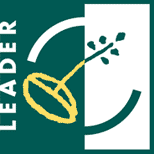 Oxfordshire LEADER GrantsA successful LEADER grant programme ran in Southern Oxfordshire from 2008 to 2013. 61 grants were awarded to a wide range of rural development projects including:microbrewery in redundant  farm buildingrefrigerated van for a delivery servicefarm shop and cafecold store for turkey and goose salesdiversification into on farm 'glamping'vac-packer for direct meat sales Average grant was about £20,000Total value of grants awarded £1.2mGrants levered in private sector and other funding in excess of £2.5mIn 2015 to 2020 Defra wants LEADER to cover more of rural Oxfordshire and 70% of all projects must directly support the rural economy. The remaining 30% of projects need to demonstrate that they are contributing to improving the local rural economy by, for example, increasing visitors to a particular area or providing an essential rural service.Indicative Oxfordshire LEADER area 2015-2020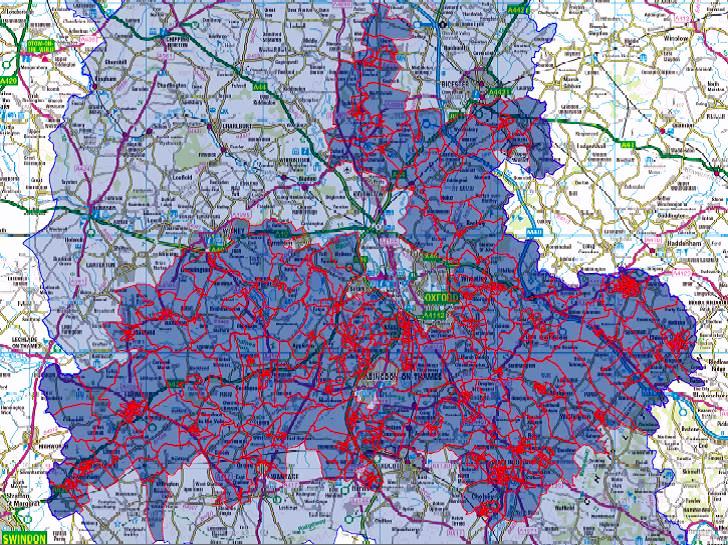 Local LEADER areas are limited to a maximum population of 150,000. Other parts of Oxfordshire could be covered by the Cotswolds, North Wessex Downs and Chilterns LEADER grant programmes.To find out more contact Amanda Holland, LEADER Project Officer, South Oxfordshire District Councilamanda.holland@southandvale.gov.uk Direct line: 01491 823177Oxfordshire LEADERLEADER rural grants 2015 to 2020Potential ProjectsA group representing businesses, community organisations and local government, with support from South Oxfordshire and Vale of White Horse district councils, is preparing an application for a share of LEADER funding which is being made available to help bring about projects to boost the rural economy across the country. LEADER is jointly funded by the EU and Defra. Having information about the likely need for funding will support this bid and so if you have a potential project, please let us have a brief description by answering the following questions.Please return these details to amanda.holland@southandvale.gov.ukThank youYour NameContact DetailsLocation of Project (inc. post code)Location of Project (inc. post code)Stage of Project (e.g. idea/planning/underway)Stage of Project (e.g. idea/planning/underway)A brief ‘one line’ description of the project (e.g. Build a farm shop)A brief ‘one line’ description of the project (e.g. Build a farm shop)A brief ‘one line’ description of the project (e.g. Build a farm shop)Please provide details of how it will promote rural economic growth (e.g. create jobs, add value to farm or woodland produce, attract more visitors)Please provide details of how it will promote rural economic growth (e.g. create jobs, add value to farm or woodland produce, attract more visitors)Please provide details of how it will promote rural economic growth (e.g. create jobs, add value to farm or woodland produce, attract more visitors)Estimate of CostEstimate of grant required (bearing in mind grant will not be more than 50% of cost and is likely to be £5,000 minimum and £30,000 maximum)Estimate of grant required (bearing in mind grant will not be more than 50% of cost and is likely to be £5,000 minimum and £30,000 maximum)Estimate of grant required (bearing in mind grant will not be more than 50% of cost and is likely to be £5,000 minimum and £30,000 maximum)Which of the six national priorities will it support – you can choose more than one, but not all of them.Which of the six national priorities will it support – you can choose more than one, but not all of them.PriorityTick if relevantSupport for increasing farm productivitySupport for micro and small enterprises and farm diversificationSupport for rural tourismProvision of rural servicesSupport for cultural and heritage activitySupport for increasing forestry productivity